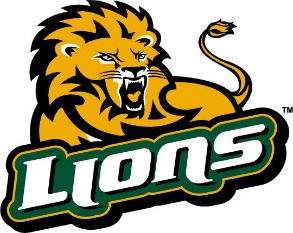 LIONSWRESTLINGLYNDENVSMount BakerJan. 8, 2020Lynden HS1201 Bradley RoadLynden, WA 98264PrincipalIan FreemanAthletic AdvisorMike McKeeHead CoachHans HendersonAsst. CoachesDaren OostraFrankie GallegosDane WelchRandy AndersonJake JarvisPayton ScottManagersDallana MarquezAaliyah DiazWtVARSITYVARSITYJUNIOR VARSITYJUNIOR VARSITYC-C-LIONSWRESTLINGLYNDENVSMount BakerJan. 8, 2020Lynden HS1201 Bradley RoadLynden, WA 98264PrincipalIan FreemanAthletic AdvisorMike McKeeHead CoachHans HendersonAsst. CoachesDaren OostraFrankie GallegosDane WelchRandy AndersonJake JarvisPayton ScottManagersDallana MarquezAaliyah DiazWtNameGradeNameGradeNameGradeLIONSWRESTLINGLYNDENVSMount BakerJan. 8, 2020Lynden HS1201 Bradley RoadLynden, WA 98264PrincipalIan FreemanAthletic AdvisorMike McKeeHead CoachHans HendersonAsst. CoachesDaren OostraFrankie GallegosDane WelchRandy AndersonJake JarvisPayton ScottManagersDallana MarquezAaliyah Diaz106Kaleb Oostra9Ian Rodriguez10LIONSWRESTLINGLYNDENVSMount BakerJan. 8, 2020Lynden HS1201 Bradley RoadLynden, WA 98264PrincipalIan FreemanAthletic AdvisorMike McKeeHead CoachHans HendersonAsst. CoachesDaren OostraFrankie GallegosDane WelchRandy AndersonJake JarvisPayton ScottManagersDallana MarquezAaliyah Diaz113Favian Chavez12LIONSWRESTLINGLYNDENVSMount BakerJan. 8, 2020Lynden HS1201 Bradley RoadLynden, WA 98264PrincipalIan FreemanAthletic AdvisorMike McKeeHead CoachHans HendersonAsst. CoachesDaren OostraFrankie GallegosDane WelchRandy AndersonJake JarvisPayton ScottManagersDallana MarquezAaliyah Diaz120Adonai Lara9Kauzen Cabral9LIONSWRESTLINGLYNDENVSMount BakerJan. 8, 2020Lynden HS1201 Bradley RoadLynden, WA 98264PrincipalIan FreemanAthletic AdvisorMike McKeeHead CoachHans HendersonAsst. CoachesDaren OostraFrankie GallegosDane WelchRandy AndersonJake JarvisPayton ScottManagersDallana MarquezAaliyah Diaz126Heriberto Cruz12Ignacio Rodriguez10LIONSWRESTLINGLYNDENVSMount BakerJan. 8, 2020Lynden HS1201 Bradley RoadLynden, WA 98264PrincipalIan FreemanAthletic AdvisorMike McKeeHead CoachHans HendersonAsst. CoachesDaren OostraFrankie GallegosDane WelchRandy AndersonJake JarvisPayton ScottManagersDallana MarquezAaliyah Diaz132Kole Antypas10Connor Holgate10LIONSWRESTLINGLYNDENVSMount BakerJan. 8, 2020Lynden HS1201 Bradley RoadLynden, WA 98264PrincipalIan FreemanAthletic AdvisorMike McKeeHead CoachHans HendersonAsst. CoachesDaren OostraFrankie GallegosDane WelchRandy AndersonJake JarvisPayton ScottManagersDallana MarquezAaliyah Diaz138Adrian Bueno11Edgar Antonio10LIONSWRESTLINGLYNDENVSMount BakerJan. 8, 2020Lynden HS1201 Bradley RoadLynden, WA 98264PrincipalIan FreemanAthletic AdvisorMike McKeeHead CoachHans HendersonAsst. CoachesDaren OostraFrankie GallegosDane WelchRandy AndersonJake JarvisPayton ScottManagersDallana MarquezAaliyah Diaz145Samuel Moormeier10LIONSWRESTLINGLYNDENVSMount BakerJan. 8, 2020Lynden HS1201 Bradley RoadLynden, WA 98264PrincipalIan FreemanAthletic AdvisorMike McKeeHead CoachHans HendersonAsst. CoachesDaren OostraFrankie GallegosDane WelchRandy AndersonJake JarvisPayton ScottManagersDallana MarquezAaliyah Diaz152Cooper Treat9Santiago Lopez9LIONSWRESTLINGLYNDENVSMount BakerJan. 8, 2020Lynden HS1201 Bradley RoadLynden, WA 98264PrincipalIan FreemanAthletic AdvisorMike McKeeHead CoachHans HendersonAsst. CoachesDaren OostraFrankie GallegosDane WelchRandy AndersonJake JarvisPayton ScottManagersDallana MarquezAaliyah Diaz160LIONSWRESTLINGLYNDENVSMount BakerJan. 8, 2020Lynden HS1201 Bradley RoadLynden, WA 98264PrincipalIan FreemanAthletic AdvisorMike McKeeHead CoachHans HendersonAsst. CoachesDaren OostraFrankie GallegosDane WelchRandy AndersonJake JarvisPayton ScottManagersDallana MarquezAaliyah Diaz170Bodie Human12LIONSWRESTLINGLYNDENVSMount BakerJan. 8, 2020Lynden HS1201 Bradley RoadLynden, WA 98264PrincipalIan FreemanAthletic AdvisorMike McKeeHead CoachHans HendersonAsst. CoachesDaren OostraFrankie GallegosDane WelchRandy AndersonJake JarvisPayton ScottManagersDallana MarquezAaliyah Diaz182David Hernandez-Medina10LIONSWRESTLINGLYNDENVSMount BakerJan. 8, 2020Lynden HS1201 Bradley RoadLynden, WA 98264PrincipalIan FreemanAthletic AdvisorMike McKeeHead CoachHans HendersonAsst. CoachesDaren OostraFrankie GallegosDane WelchRandy AndersonJake JarvisPayton ScottManagersDallana MarquezAaliyah Diaz195Li Einfeld11LIONSWRESTLINGLYNDENVSMount BakerJan. 8, 2020Lynden HS1201 Bradley RoadLynden, WA 98264PrincipalIan FreemanAthletic AdvisorMike McKeeHead CoachHans HendersonAsst. CoachesDaren OostraFrankie GallegosDane WelchRandy AndersonJake JarvisPayton ScottManagersDallana MarquezAaliyah Diaz220Maninderpal Jassar11LIONSWRESTLINGLYNDENVSMount BakerJan. 8, 2020Lynden HS1201 Bradley RoadLynden, WA 98264PrincipalIan FreemanAthletic AdvisorMike McKeeHead CoachHans HendersonAsst. CoachesDaren OostraFrankie GallegosDane WelchRandy AndersonJake JarvisPayton ScottManagersDallana MarquezAaliyah Diaz285David Hernandez-Solano9